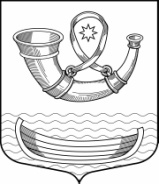 АДМИНИСТРАЦИЯмуниципального образованияПАШСКОЕ СЕЛЬСКОЕ ПОСЕЛЕНИЕВолховского муниципального районаЛенинградской областиП О С Т А Н О В Л Е Н И Еот 21 декабря 2021 года                                                                                            № 212с.ПашаО применении и использовании пиротехнических изделий на территории Пашского сельского поселения В соответствии с Федеральным законом от 6 октября 2003 г. №131-ФЗ «Об общих принципах организации местного самоуправления в Российской Федерации», постановлениями Правительства Российской Федерации от 16 сентября 2020 г. №1479 «Об утверждении Правил противопожарного режима в Российской Федерации», от 11 марта 2010 г. №138 «Об утверждении Федеральных правил использования воздушного пространства Российской Федерации», в целях обеспечения пожарной и общественной безопасности на территории Пашского сельского поселения, администрация Пашского сельского поселенияп о с т а н о в л я е т:Определить на территории Пашского сельского поселения места для применения и использования пиротехнических изделий I - III классов опасности (радиус опасной зоны от 0,5 до ), которые подлежат свободной продаже в специализированных магазинах или в специализированных отделах магазинов, по адресу: - Ленинградская область, Волховский район, село Паша, улица Советская, берег реки Паша за смотровой площадкой напротив сквера с памятником ВОВ;- Ленинградская область, Волховский район, село Паша, улица Советская, площадка у д. 195.В местах, установленных пунктом 1. настоящего постановления, разрешается использовать пиротехническую продукцию бытового назначения I - III класса по степени потенциальной опасности, обращение с которой не требует специальных знаний и навыков. Применение и использование населением пиротехнических изделий в местах, установленных пунктом 1. настоящего постановления, разрешается при обеспечении расстояния не меньше 30 метров до ближайших домов, деревьев и прочих воспламеняющихся объектов с соблюдением Инструкции по безопасному использованию пиротехники (Приложение № 1).   При подготовке и проведении фейерверков в местах, установленных пунктом 1.1 настоящего постановления, с использованием пиротехнических изделий III класса опасности:а) должны быть разработаны технические решения (условия), при выполнении которых возможно проведение фейерверка. Они должны включать схему местности с нанесением на ней пунктов размещения фейерверочных изделий, предусматривать безопасные расстояния до сооружений с указанием границ безопасной зоны, а также места хранения;б) зрители должны находиться с наветренной стороны. Безопасное расстояние от мест проведения фейерверка до зданий и зрителей определяется с учетом требований инструкции применяемых пиротехнических изделий;в) на площадках, с которых запускаются пиротехнические изделия, запрещается курить и разводить огонь, а также оставлять пиротехнические средства без присмотра;г) места для проведения фейерверков необходимо отгородить и оснастить первичными средствами пожаротушения;д) охрана мест и безопасность при устройстве фейерверков возлагается на организацию, проводящую фейерверк;е) после использования пиротехнических изделий территория должна быть осмотрена и очищена от отработанных, несработавших пиротехнических изделий и их опасных элементов.5. Применение пиротехнических изделий, за исключением хлопушек и бенгальских свечей, соответствующих I классу опасности по техническому регламенту Таможенного союза «О безопасности пиротехнических изделий», запрещается: а) в помещениях, зданиях и сооружениях любого функционального назначения, за исключением применения специальных сценических эффектов, профессиональных пиротехнических изделий и огневых эффектов, для которых разработан комплекс дополнительных инженерно-технических мероприятий по обеспечению пожарной безопасности;б) на территориях взрывоопасных и пожароопасных объектов, в полосах отчуждения железных дорог, нефтепроводов, газопроводов и линий высоковольтной электропередачи;в) на кровлях, покрытии, балконах, лоджиях и выступающих частях фасадов зданий (сооружений);г) во время проведения митингов, демонстраций, шествий и пикетирования;д) на территориях особо ценных объектов культурного наследия народов Российской Федерации, памятников истории и культуры, кладбищ и культовых сооружений, заповедников, заказников и национальных парков;е) при погодных условиях, не позволяющих обеспечить безопасность при их использовании;ж) лицам, не преодолевшим возрастного ограничения, установленного производителем пиротехнического изделия.6.  Запрещается проведение салютов и фейерверков высотой более 50 м без соответствующего разрешения центров Единой системы организации воздушного движения Российской Федерации на использование воздушного пространства.7. Считать утратившим силу постановление администрации от 26.06.2020 №119 «О применении и использовании пиротехнических изделий на территории Пашского сельского поселения». 8. Настоящее постановление подлежит официальному опубликованию в средствах массовой информации и размещению на официальном сайте администрации Пашского сельского поселения в сети Интернет.9.  Настоящее постановление вступает в силу с момента его подписания. 10. Контроль за исполнением настоящего постановления оставляю за собой.Глава администрацииПашского сельского поселения                                                       А.Т. Кулиманов Инструкция по безопасному использованию пиротехникиИнструкция по применению бенгальских свечейПомните, пиротехнические изделия БЕЗОПАСНЫ при условии соблюдений правил обращения с ними и инструкций по применению.Перед ознакомлением с инструкцией по использованию бенгальских свечей, внимательно изучите основные правила обращения с бытовыми пиротехническими изделиями.Правила обращения с бытовыми пиротехническими изделиями:Храните пиротехнические изделия в недоступном для детей месте.Запрещено хранить пиротехнические изделия во влажном или в очень сухом помещении с высокой температурой воздуха (более 30°С) вблизи от легковоспламеняющихся предметов и веществ, а так же вблизи обогревательных приборов.Запрещено использовать пиротехнические изделия лицам, моложе 18 лет без присутствия взрослых.Запрещено использовать пиротехнические изделия в нетрезвом состоянии.Запрещено курить рядом с пиротехническим изделием.Запрещено разбирать, дооснащать или каким-либо другим образом изменять конструкцию пиротехнического изделия до и после его использования.Запрещено механически воздействовать на пиротехническое изделие.Запрещено бросать, ударять пиротехническое изделие.Запрещено бросать пиротехнические изделия в огонь.Запрещено применять пиротехнические изделия в помещении (исключение: бенгальские огни, тортовые свечи, хлопушки).Запрещено держать работающее пиротехническое изделие в руках (кроме бенгальских огней, тортовых свечей, хлопушек).Запрещено использовать пиротехнические изделия вблизи зданий, сооружений деревьев, линий электропередач и на расстоянии меньшем радиуса опасной зоны.Запрещено находиться по отношению к работающему пиротехническому изделию на меньшем расстоянии, чем безопасное расстояние.Запрещено наклоняться над пиротехническим изделием во время поджога фитиля, а так же во время работы пиротехнического изделия.Запрещено в случае затухания фитиля поджигать его ещё раз.Запрещено подходить и наклоняться над отработавшим пиротехническим изделием в течение минимум 5 минут после окончания его работы.Инструкция по использованию бенгальской свечи:Удерживайте бенгальскую свечу за свободную от пиротехнического состава поверхность на вытянутой руке под углом 45 градусов или зафиксируйте её в земле или плотном снегу, придав свече вертикальное направление.Подожгите верхний кончик бенгальской свечи, не наклоняясь над изделием. Запрещено направлять бенгальскую свечу на людей и предметы.При использовании пиротехнических изделий руководствуйтесь рекомендациями, изложенными выше, а так же чётко следуйте инструкции, нанесённой на упаковке изделия.Приложение №1 к постановлению администрации муниципального образования Пашское сельское поселение Волховского муниципального района Ленинградской области от 21.12.2021 №212 Покупайте пиротехнику: салюты, фейерверки и другие пиротехнические изделия только в специализированных магазинах, а не с рук или на рынках, где вам могут подсунуть контрафакт.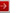  Нельзя устраивать фейерверки или салюты ближе 30 метров от жилых помещений или легко воспламеняющихся предметов, под низкими навесами и кронами деревьев.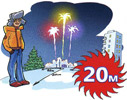  Нельзя держать фитиль во время поджигания около лица. Поджигать фитиль нужно на расстоянии вытянутой руки. Горит он 6-8 сек. Отлетевшую от фейерверка искру трудно потушить, поэтому если она попадет на кожу - ожог обеспечен.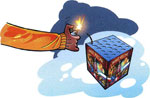  Нельзя направлять ракеты и фейерверки на людей. Ракеты - это пиротехнические изделия повышенной опасности. Иногда, при установке в снег, ракета может накрениться, изменить направление и улететь в толпу. Поэтому при использовании таких пиротехнических изделий, как ракеты, необходимо следить за тем, чтобы их пусковые трубки были надежно зафиксированы на земле. Нельзя применять салюты или фейерверки при сильном ветре. Нельзя разрешать детям баловаться с пиротехникой. Пиротехнические изделия - это не игрушка для детей!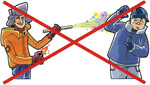  Нельзя ронять пиротехнические изделия, а тем более специально бросать их под ноги. Нельзя запускать фейерверк с рук (кроме хлопушек и бенгальских свечей).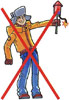  Нельзя подходить к зажженым салютам или фейерверкам ближе безопасного расстояния, указанного в инструкции по его применению. Нельзя носить пиротехнические изделия в карманах. Нельзя наклоняться над фейерверком.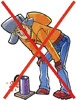  Каждое пиротехническое изделие снабжено инструкцией по его применению. Найдите пару минут, чтобы внимательно ознакомиться с этой инструкцией. Это защитит Вас от ошибочных действий при применении пиротехники. Пиротехника изначально была создана, чтобы дарить людям удовольствие. Фейерверки, салюты и другие пиротехнические изделия используются у нас издавна, чтобы создать ощущение праздника, чуда. А в неумелых и безответственных руках даже самая безобидная вещь может стать смертельно опасной. Помните! Большинство несчастных случаев при использовании пиротехнических изделий происходит из-за безответственности и по недомыслию. Берегите себя, здоровье и жизнь своих близких и окружающих Вас людей !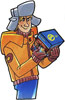 